附件1：衡东县2020年公开招聘教师及其他专业技术人员岗位职数表附件2：部分学科专业要求一览表注：职业中专学校专业人员专业要求参照《普通高等学校本科专业目录》（2020年版）和《普通高等学校高等职业教育（专科）专业目录》，其他学校教师及专业技术人员专业要求参照《2020年湖南省考试录用公务员专业指导目录》。附件4：高校毕业生未就业承诺书衡东县教师招聘工作领导小组办公室：我是      ， 性别   ，籍贯     ，出生于    年   月   日，身份证号码                 ，    年  月  日毕业于             学校          专业，现居住                        。本人毕业后一直未就业。我已仔细阅读了《衡东县2020年公开招聘教师及其他专业技术人员公告》，知悉相关政策和违纪违规处理规定，如有隐瞒，本人愿意接受相关处理，并承担相应责任。承承诺人（签名）：              年   月   日  附件5：自觉遵守"先上岗、再考证"阶段性措施承 诺 书衡东县教师招聘工作领导小组办公室：我是       ，性别：  ，身份证号码：                  ，最高学历：         ，毕业学校：              ，所学专业：         ，报考岗位代码：     ，报考类别：         ，报考学科：       。   因疫情影响，本人至今未取得教师资格证，我自愿在签订聘用合同一年内取得相应及以上层次的教师资格证，如未取得，同意依法解除聘用合同。承诺人(签名):年     月     日序号招聘单位学段招聘计划数招聘岗位招聘岗位招聘岗位招聘岗位招聘岗位招聘岗位招聘岗位招聘岗位招聘岗位招聘岗位招聘岗位招聘岗位招聘岗位招聘岗位招聘岗位招聘岗位招聘岗位招聘岗位招聘岗位招聘岗位备注政治语文数学物理化学生物地理历史英语幼儿园心理健康体育音乐卫生保健人员财会人员机器人烹饪汽车维修计算机信息技术学段招聘计划数2076575610536614101534101323备注21衡东县第一中学高中61122限高校毕业生报考2衡东县第二中学高中102112211限高校毕业生报考3衡东县欧阳遇实验中学高中10113221限高校毕业生报考4衡东县杨山实验中学初中10331111限高校毕业生报考5衡东县职业中专学校职专10113236衡东县第二中学初中10211211117衡东县第六中学初中411118衡东县第九中学初中411119衡东草市镇高塘中学初中21110衡东县大浦镇中学初中21111衡东县高湖镇高湖中学初中1112衡东县高湖镇红桥学校初中部311113衡东县南湾乡南湾学校初中部311114衡东县石滩乡真塘中学初中311115吴集镇德圳学校初中部4111116衡东县杨林镇中学初中8121111117衡东县白莲镇文实完全小学小学1118衡东县草市镇洣坪完全小学小学32119衡东县草市镇高塘完全小学小学21120衡东县草市镇大洲完全小学小学42221衡东县草市镇焕塘完全小学小学4111122衡东县草市镇毛坪小学小学412123衡东县草市镇联盟小学小学321村校24衡东县草市镇横岭小学小学21125衡东县大浦镇三才小学小学11村校26衡东县大浦镇青鸦小学小学1127衡东县甘溪镇石岗完全小学小学21128衡东县甘溪镇夏浦完全小学小学311129衡东县甘溪镇社背小学小学1130衡东县高湖镇完全小学小学32131衡东县高湖镇红桥学校小学部311132衡东县高湖镇伟田完全小学小学522133衡东县南湾乡江东小学小学11村校34衡东县南湾乡塘下小学小学211村校35衡东县蓬源镇冲排小学小学211村校36衡东县荣桓镇船湾完全小学小学21137衡东县荣桓镇岳英小学小学11村校38衡东县荣桓镇知塘小学小学11村校39衡东县三樟镇大桥完全小学小学61211140衡东县三樟镇三樟树完全小学小学21141衡东县三樟镇柴山洲完全小学小学1142衡东县三樟镇和平完全小学小学1143衡东县三樟镇黄双联校小学32144衡东县三樟镇彭陂港小学小学211村校45衡东县三樟镇塔冲小学小学11村校46衡东县石滩乡新虎小学小学42247衡东县石滩乡江滨小学小学11村校48衡东县石滩乡荷泉小学小学11村校49衡东县石滩乡新建小学小学21150衡东县石湾镇完全小学小学522151衡东县石湾镇平里完全小学小学2252衡东县吴集镇德圳学校小学部21153衡东县霞流镇霞流完全小学小学1154衡东县霞流镇宋桥小学小学1155衡东县霞流镇国全小学小学11村校56衡东县杨林镇杨林完全小学小学2257衡东县杨林镇青山完全小学小学412158衡东县杨林镇石峡完全小学小学21159衡东县杨林镇贺家桥联校小学32160衡东县杨林镇太平寺小学小学211村校61衡东县杨林镇寺门前联校小学21162衡东县杨桥镇杨桥完全小学小学5121163衡东县三樟镇三樟中心幼儿园幼儿园1164衡东县白莲镇中心幼儿园幼儿园1165衡东县甘溪镇夏浦中心幼儿园幼儿园1166衡东县蓬源镇云集中心幼儿园幼儿园1167衡东县高湖镇红桥中心幼儿园幼儿园1168衡东县草市镇高塘中心幼儿园幼儿园1169衡东县吴集镇莫井中心幼儿园幼儿园1170衡东县洣水镇踏庄中心幼儿园幼儿园1171衡东县南湾乡中心幼儿园幼儿园22招聘岗位专业要求高中语文10010202语言学及应用语言学    20010201汉语言文学    20010202汉语言高中数学10050104应用数学    20050101数学与应用数学类高中英语10010301英国语言文学    20010301英语高中政治10030212思想政治教育    20030204思想政治教育高中历史20010501历史学高中地理100505地理学类     200505地理科学类高中物理20050201物理学     20050202应用物理学高中化学20050301化学     20050302应用化学高中生物100510生物学类     200510生物科学类高中心理健康100403心理学类     200403心理学类高中音乐10090102音乐学    10090103舞蹈学     20090102音乐表演    20090103音乐学    200901054舞蹈表演   20090106舞蹈学20090107舞蹈编导   20090108表演职业中专体育100402体育学类  200402体育学类职业中专机器人080213T智能制造工程   080801自动化  080803T机器人工程  080806T智能装备与系统   080807T工业智能职业中专烹饪专科: 640201 餐饮管理   640202烹调工艺与营养  640203营养配餐  640105酒店管理本科：082707T食品营养与检验教育  082708T烹饪与营养教育   082701食品科学与工程   082702食品质量与安全职业中专汽车维修专科：560701汽车制造与装配技术  560702汽车检测与维修技术  560703汽车电子技术  600209汽车运用与维修技术600210汽车车身维修技术    560707新能源汽车技术   600212新能源汽车运用与维修本科：080216T新能源汽车工程   080212T汽车维修工程教育职业中专计算机080901计算机科学与技术  080902软件工程   080903网络工程  080904K信息安全  080905物联网工程   080911TK网络空间安全杨山实验中学语文10010202语言学及应用语言学    20010201汉语言文学    20010202汉语言杨山实验中学数学10050104应用数学    20050101数学与应用数学类杨山实验中学英语10010301英国语言文学    20010301英语杨山实验中学地理100505地理学类     200505地理科学类杨山实验中学物理20050201物理学     20050202应用物理学杨山实验中学生物100510生物学类     200510生物科学类初中体育100402体育学类   200402体育学类小学音乐10090102音乐学   10090103舞蹈学   10090104戏剧戏曲学   20090102音乐表演   20090103音乐学  20090105舞蹈表演20090106舞蹈学  20090109戏剧学  30090106戏曲表演小学体育100402体育学类  200402体育学类  300402体育学类小学信息技术100606电子、通信、计算机类 200606电子、通信、计算机类  300606电子、信息、计算机类财会人员10020201会计学  20020209会计学  20020210财务管理    30020113财务管理   30020115会计   30020118会计与审计卫生保健人员200801基础医学类  200805公共卫生与预防医学类  200807护理医学类  200802临床医学类  300802临床医学类  300805公共卫生类  300807护理医学类附件3衡东县2020年公开招聘教师及其他专业技术人员报名登记表衡东县2020年公开招聘教师及其他专业技术人员报名登记表衡东县2020年公开招聘教师及其他专业技术人员报名登记表衡东县2020年公开招聘教师及其他专业技术人员报名登记表衡东县2020年公开招聘教师及其他专业技术人员报名登记表衡东县2020年公开招聘教师及其他专业技术人员报名登记表衡东县2020年公开招聘教师及其他专业技术人员报名登记表报考学校：报考学校：报考学校：组别：   序号：组别：   序号：姓名性别出生年月相片政治面貌身高户籍相片身份证号码报考岗位报考岗位学历获取形式（全日制、函授、自考或其他）所学专业毕业时间毕业学校证书编号证书编号中专大专本科研究生教师资格证办理时间办理时间资格种类任教学科证书编号证书编号教师资格证婚姻状况子女个数子女个数子女个数联系电话家庭住址学习和社会经历奖惩情况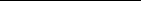 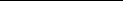 家           庭         主           要            成              员称谓姓名年龄政治
面貌家庭住址联系电话家           庭         主           要            成              员家           庭         主           要            成              员家           庭         主           要            成              员家           庭         主           要            成              员家           庭         主           要            成              员家           庭         主           要            成              员个人承诺   本人同意招聘公告的规定和要求，提供的所有报考材料真实有效，如有弄


虚作假，违反本招聘公告规定的，一经查实，自愿放弃本次考试和聘用资格。

                                                                               
                                         承 诺 人：

                                          2020年   月   日   本人同意招聘公告的规定和要求，提供的所有报考材料真实有效，如有弄


虚作假，违反本招聘公告规定的，一经查实，自愿放弃本次考试和聘用资格。

                                                                               
                                         承 诺 人：

                                          2020年   月   日   本人同意招聘公告的规定和要求，提供的所有报考材料真实有效，如有弄


虚作假，违反本招聘公告规定的，一经查实，自愿放弃本次考试和聘用资格。

                                                                               
                                         承 诺 人：

                                          2020年   月   日   本人同意招聘公告的规定和要求，提供的所有报考材料真实有效，如有弄


虚作假，违反本招聘公告规定的，一经查实，自愿放弃本次考试和聘用资格。

                                                                               
                                         承 诺 人：

                                          2020年   月   日   本人同意招聘公告的规定和要求，提供的所有报考材料真实有效，如有弄


虚作假，违反本招聘公告规定的，一经查实，自愿放弃本次考试和聘用资格。

                                                                               
                                         承 诺 人：

                                          2020年   月   日   本人同意招聘公告的规定和要求，提供的所有报考材料真实有效，如有弄


虚作假，违反本招聘公告规定的，一经查实，自愿放弃本次考试和聘用资格。

                                                                               
                                         承 诺 人：

                                          2020年   月   日县招考领导小组意见




                                         年   月   日




                                         年   月   日




                                         年   月   日




                                         年   月   日




                                         年   月   日




                                         年   月   日